           КАРАР                                                                                ПОСТАНОВЛЕНИЕ     27 июнь  2018 й.                                   №18                                 27 июня 2018 г.                            О присвоении почтового адреса земельному участку         В соответствии с постановлением администрации сельского поселения Кунгаковский сельсовет муниципального района Аскинский район Республики  Башкортостан №13 от 15.04.2015 года «Присвоение адресов объектам недвижимого имущества, находящимся в границах населенных пунктов поселения»,                       п о с т а н о в л я ю:Земельному участку с кадастровым номером 02:04:120101:42, присвоить почтовый адрес: 452893,  Республика Башкортостан, Аскинский район, д.Кунгак, ул.Мира,5. Контроль за исполнением настоящего постановления возложить на управляющего делами Вагаповой Л.Р. и разместить на официальном сайте.           Глава сельского поселения                                       Г.А. Гильманшина      БАШҠОРТОСТАН РЕСПУБЛИКАҺЫ                       АСҠЫН  РАЙОНЫМУНИЦИПАЛЬ РАЙОНЫНЫҢ ҠӨНГӘК  АУЫЛ  СОВЕТЫАУЫЛ  БИЛӘМӘҺЕ ХАКИМИӘТЕ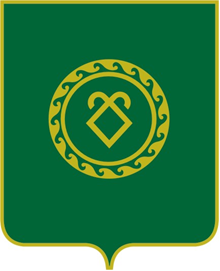 АДМИНИСТРАЦИЯСЕЛЬСКОГО ПОСЕЛЕНИЯ КУНГАКОВСКИЙ СЕЛЬСОВЕТ МУНИЦИПАЛЬНОГО РАЙОНААСКИНСКИЙ РАЙОНРЕСПУБЛИКИ БАШКОРТОСТАН